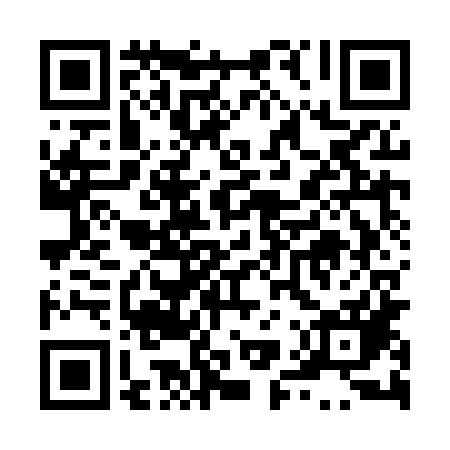 Prayer times for Wola Wereszcynska, PolandWed 1 May 2024 - Fri 31 May 2024High Latitude Method: Angle Based RulePrayer Calculation Method: Muslim World LeagueAsar Calculation Method: HanafiPrayer times provided by https://www.salahtimes.comDateDayFajrSunriseDhuhrAsrMaghribIsha1Wed2:304:5912:255:327:5110:092Thu2:264:5712:245:337:5310:123Fri2:224:5512:245:347:5410:164Sat2:194:5312:245:357:5610:195Sun2:154:5212:245:367:5810:226Mon2:114:5012:245:377:5910:257Tue2:104:4812:245:388:0110:298Wed2:094:4612:245:388:0210:319Thu2:084:4512:245:398:0410:3110Fri2:084:4312:245:408:0510:3211Sat2:074:4112:245:418:0710:3312Sun2:064:4012:245:428:0910:3313Mon2:064:3812:245:438:1010:3414Tue2:054:3712:245:448:1210:3515Wed2:054:3512:245:458:1310:3516Thu2:044:3412:245:468:1510:3617Fri2:044:3212:245:478:1610:3718Sat2:034:3112:245:478:1710:3719Sun2:024:3012:245:488:1910:3820Mon2:024:2812:245:498:2010:3921Tue2:024:2712:245:508:2210:3922Wed2:014:2612:245:518:2310:4023Thu2:014:2512:245:528:2410:4124Fri2:004:2412:245:528:2610:4125Sat2:004:2312:245:538:2710:4226Sun2:004:2112:255:548:2810:4227Mon1:594:2012:255:558:3010:4328Tue1:594:1912:255:558:3110:4429Wed1:594:1912:255:568:3210:4430Thu1:584:1812:255:578:3310:4531Fri1:584:1712:255:578:3410:45